东明澳科精细化工有限公司异丁烯泄漏事故综合演练方案一、演练目的本公司异丁烯罐区为二级重大危险源，通过异丁烯储罐泄漏应急综合演练，锻炼应急队伍，提高应急人员在异丁烯储罐泄漏紧急情况下妥善处置突发事件的能力；从而及时准确的控制事故，达到减少财产损失、人员伤害和避免环境污染之目的。二、演练时间2022年10月21日下午16:30演练地点异丁烯罐区四、演练内容异丁烯泄漏着火事故五、参演人员总 指 挥：朱同坤现场指挥：刘相国成    员：李凯、游光祖、逯世任、谷顺方、游鲁阳、孙北华、宋思源、郭涛垒、赵伟、顾艳敏、油苏宁、李国发、李志伟现场处置组：李凯、游光祖、逯世任、谷顺方治安警戒组：游鲁阳、孙北华医疗救护组：宋思源、周克强物资保障组：郭涛垒、赵伟环境监测组：顾艳敏、油苏宁现场洗消组：李国发、李志伟评价人员：李旭光 六、应急响应程序1、接警、确认、报警  1.1 中控室人员发现异丁烯罐区附近可燃气体报警器报警，马上用对讲机通知巡检人员查看情况，经查看30号罐罐体根部出料法兰短节（短节管线为DN80）腐蚀泄漏，无法及时处理，需紧急停车注水、堵漏、倒罐。在堵漏过程中突然着火。操作人员迅速向储运主管报告。1.2储运主管接警到达现场查看情况后立即通知现场操作人员做好应急防护措施疏散周边人员。储运主管立即通知调度和车间主任。车间主任了解情况后立即下达启动车间级应急预案，打开消防炮用雾状水掩护周围设备，用干粉灭火器和泡沫灭火，并安排人员注水、堵漏、倒罐处理、警戒、停止现场一切作业疏散周边无关人员。（随后调度和车间主任到达现场）  1.3  应急处理时应先行检查、关闭事故区域内雨、污水阀门，将雨、污水泵控制开关放在“OFF”位置，防止污染物直接外排。1.4指挥部成员到达临时指挥中心后，选择上风向组织安排，根据事故状态及危害程度作出相应的应变决策，授权现场总指挥指挥各救援队伍立即展开救援工作。 1.5事故现场警戒。根据讯情、检测情况设置警戒区域（隔离50米）。设立警戒标志，在安全区外视险情设立隔离带。视风向及扩散分布情况，派人封锁道路，接应消防车并严禁其余车辆通行。1.6现场抢险和泄漏应急处理指挥人员在事故现场上风向集结。首先了解现场初期控制状况，检查要求救援人员佩戴好空气呼吸器和防化服（现场人员不可穿化纤类可产生静电之服装，且不得在现场脱换衣服）以及手部、脚部防护，将各应急小组对讲机统一在20频道上，按指挥部应变决策以及应急原则开展现场各项救援工作，很快现场火被扑灭。中控对30号异丁烯罐注水，罐内水位覆盖泄漏点。应急处置组对泄漏点堵漏，堵漏完成后，中控停止注水，应急处置组对异丁烯储罐内部物料进行倒罐处理。倒罐完成后，将储罐连接口全部拆除隔离，进行氮气置换，置换合格后等待维修。七、恢复    清点人员、器材；撤出警戒。演练注意事项：1、所有进入事故点附近区域应急处理人员带空气呼吸机或过滤式防毒面具；堵漏人员须穿防护服戴防护手套。2、人员疏散应根据风向标指示，撤离至上风向的紧急集合点，现场清点人数并向总指挥汇报。3、报警时需讲清楚异丁烯泄漏地点、泄露情况、严重程度及人员受害情况。4、当发生次生事故时，根据次生事故类型，按照相应的应急预案处置。各小组完成应急程序后，总指挥宣布演习结束。1、所有参演人员集合，班长负责点名。2、总指挥作针对考评及演练情况发言。东明澳科精细化工有限公司异丁烯泄漏火灾事故综合演练脚本【场景一】东明澳科精细化工有限公司中控室报警器突然报警，中控人员立即查看报警仪监测系统，显示位于异丁烯罐区北侧GI-407#可燃气体报警仪发生报警，立即用对讲机呼叫罐区巡检检查情况。中控人员（申红超）：“郭涛垒，郭涛垒。”储运外操（郭涛垒）：“收到，请讲”中控人员（申红超）：“异丁烯罐区北侧GI-407#可燃气体报警仪发生报警，立即到现场查看”。储运外操（郭涛垒）：“收到。我马上和邢山伟到现场进行查看。”储运外操（郭涛垒）：“中控，异丁烯储罐30号罐根部出料法兰短节（短节管线为DN80）腐蚀出现渗漏，我马上向储运主管汇报。”中控人员（申红超）： “收到。”储运外操（郭涛垒）：“刘主管，刘主管”储运主管（刘相国）：“收到，请讲”储运外操（郭涛垒）：“30号异丁烯储罐罐体根部出料法兰短节（短节管线为DN80）出现渗漏。”储运主管（刘相国）：“收到，立即疏散周边人员。停止现场一切作业，杜绝火源，你和邢山伟做好个人防护携带堵漏工具进行现场堵漏处理，我马上赶到现场。”储运外操（郭涛垒）：“收到。” 储运主管（刘相国）：“调度、调度，我是澳科储运刘相国，现澳科30号异丁烯储罐罐体根部出料法兰短节（短节管线为DN80）出现渗漏，现已安排人员前去堵漏处理，有任何情况我随时和你汇报。”生产部调度：“收到，我立即赶往澳科”。【场景二】在堵漏过程中，泄漏量突然增大引起着火。储运外操（郭涛垒）：“刘主管，泄漏量突然增大引起着火。请求救援。”储运主管（刘相国）：“收到，你们迅速从罐区撤回，注意安全。我马上汇报朱主任。” 储运外操（郭涛垒）：“收到。”储运主管（刘相国）：“朱主任，朱主任。”车间主任（朱同坤）：“收到，请讲。”储运主管（刘相国）：“朱主任，现异丁烯罐区30号罐罐体根部出料法兰短节（短节管线为DN80）出现泄漏，在堵漏过程中，泄漏量突然增大着火。”车间主任（朱同坤）：“收到。你们注意安全，我马上赶到现场。”车间主任（朱同坤）：“中控，中控”中控人员（陈景莲）：“收到，收到”车间主任（朱同坤）：“30#罐与工艺切除，对甲基烯基氯装置负荷降至70%，并保证装置平稳运行，启动车间应急预案，通知班长组织车间应急小组成员赶往异丁烯罐区上风向集合，进行救援。开启现场消防喷淋，稀释泄漏气体，防止气体扩散引发火灾。外操切换罐区雨污阀门，将污水回收至事故应急池。我立即赶往现场。”中控人员（陈景莲）：“收到。”中控人员（陈景莲）：“班长、班长，现30号异丁烯罐罐体根部出料法兰短节（短节管线为DN80）出现泄漏着火，主任已启动车间级应急预案，现需车间应急小组成员赶往异丁烯罐区上风向集合，进行救援。”当班班长（李树林）：“收到，车间应急成员注意，现30号异丁烯罐罐体根部出料法兰短节（短节管线为DN80）出现泄漏着火，各成员携带应急器材和工具从异丁烯罐区上风向进入，开展救援。”车间各应急小组成员：“收到。”【场景三】此时工艺对30#罐与工艺切除，甲基烯丙基氯装置负荷降至70%，车间主任、调度、应急人员先后到达现场后。中控已开启现场消防喷淋，外操已切换罐区雨污阀门，将污水向事故应急池回收。朱主任指挥应急人员进行现场处置。中控 人员（陈景莲）：“30#罐已与工艺切除，甲基烯丙基氯装置负荷降至70%。”车间主任（朱同坤）：“收到。”车间主任（朱同坤）：“医疗救护组，立即查看有无人员受伤，必要时送医治疗。治安保卫组，在异丁烯罐区周围拉好警戒线，疏散下风向人员，严格控制人员出入。周围停止一切作业，杜绝火源。环境监测组，对事故现场周边环境持续监测,直至解除应急响应。物资保障组，负责现场应急物资的供应。”医疗救护组：“朱主任，无人员受伤。”车间主任（朱同坤）：“收到，应急处置组，穿戴好防护用品去现场查看，若无法处理，立即汇报。”应急处置组（刘相国）：“收到。”【场景四】车间应急人员现场查看，泄漏量大并着火，现场人员已无法靠近，朱主任向生产调度部汇报请示。应急处置组（刘相国）：“现场已无法处理，需将30号异丁烯罐注水、堵漏、倒罐处理。”车间主任（朱同坤）：“收到，中控，立即向30号异丁烯罐补水，注意罐内液位，适当调整进水，保证罐内水位始终没过泄漏点。甲基烯丙基氯装置停车，我立即向生产调度部汇报。”中控：“收到，立即执行。”车间主任（朱同坤）：“调度，调度。”生产调度部：“收到，收到。”车间主任（朱同坤）“现已对甲基烯丙基氯装置紧急停车，30号异丁烯罐已与系统隔断，注水，堵漏、倒罐处理中，请求支援。”生产调度部：“收到，我立刻通知各应急小组支援并上报公司杨总、马总”。生产调度部：“杨总，杨总。”公司应急副总指挥（杨世军）：“收到。”生产调度部：“我是调度XXX，澳科公司30号异丁烯罐罐体根部出料法兰短节（短节管线为DN80）出现泄漏。目前泄漏较大，已经对甲基烯丙基装置紧急停车，对30号异丁烯罐注水、堵漏、倒罐处理中，请求支援。”公司应急副总指挥（杨世军）：“收到，我立即向马总汇报，请求立即启动公司应急预案，我马上赶到现场。””公司应急副总指挥（杨世军）：“马总、马总，澳科公司30号异丁烯罐罐体根部出料法兰短节（短节管线为DN80）出现泄漏。目前泄漏较大。已经对甲基烯丙基装置紧急停车，对30号异丁烯罐注水、堵漏、倒罐处理中，请求支援。”公司应急总指挥（马相亭）：“收到，立即启动公司级预案，组织疏散罐区周边所有无关人员，立即通知公司应急小组前去救援，我马上赶到现场。”公司应急副总指挥（杨世军）：“收到。”公司应急副总指挥（杨世军）：“调度、调度，立即启动公司级应急预案。”生产调度调度人员（XXX）“收到。”生产调度调度人员（XXX）“抢险救援组、治安保卫组、物资保障组、医疗救护组、环境监测组请注意：澳科公司异丁烯罐区30号罐罐体根部出料法兰短节（短节管线为DN80）出现泄漏。请立即到澳科公司异丁烯罐区上风向集合，开展救援。”物资保障组：“收到。”抢险救援组：“收到。”治安警戒组：“收到。”医疗救护组：“收到。”环境监测组：“收到。”【场景五】公司各应急小组到达异丁烯罐区上风向集合，听候公司领导指挥。总指挥下达救援行动指令：医疗救护组：负责将冻伤人员送医救治。抢险救援组：负责对泄漏区域喷雾状水，稀释泄漏的气体，防止气体扩散。现场处置组: 做好个人防护携带DN80管夹、木塞等堵漏工具对泄漏处进行堵漏处理。堵漏完成后，对30号异丁烯罐停止注水，进行倒罐处理，倒罐完成后，将储罐连接口全部拆除隔离，进行氮气置换，置换合格后等待维修。环境监测组：时刻检测周围环境，取污水进行COD、浓度分析，并及时报告指挥部已检测完毕，污水排至事故应急池内。物资保障组：保障所需应急物资供应。【场景六】应急小组各司其职，随时向总指挥汇报处置情况，直到险情处理完毕。现场处置组：“报告总指挥，泄漏点已堵漏完成，泄漏点已得到控制。”中控：“报告总指挥，已停止向30号异丁烯罐注水。”现场处置组:“报告总指挥，30号异丁烯罐已倒罐完成，已将储罐连接口全部拆除隔离，进行氮气置换，置换合格等待维修。”抢险救援组：“报告总指挥，现场持续喷雾状水稀释，现场泄漏异丁烯稀释完毕。”环境监测组：“周围环境已检测完毕，一切正常。”储运主管（刘相国）：“报告总指挥，现场污水已收集至事故应急池。”【场景七】应急总指挥下达应急响应结束指令，全体参与演练人员集合，公司领导做演练总结评价。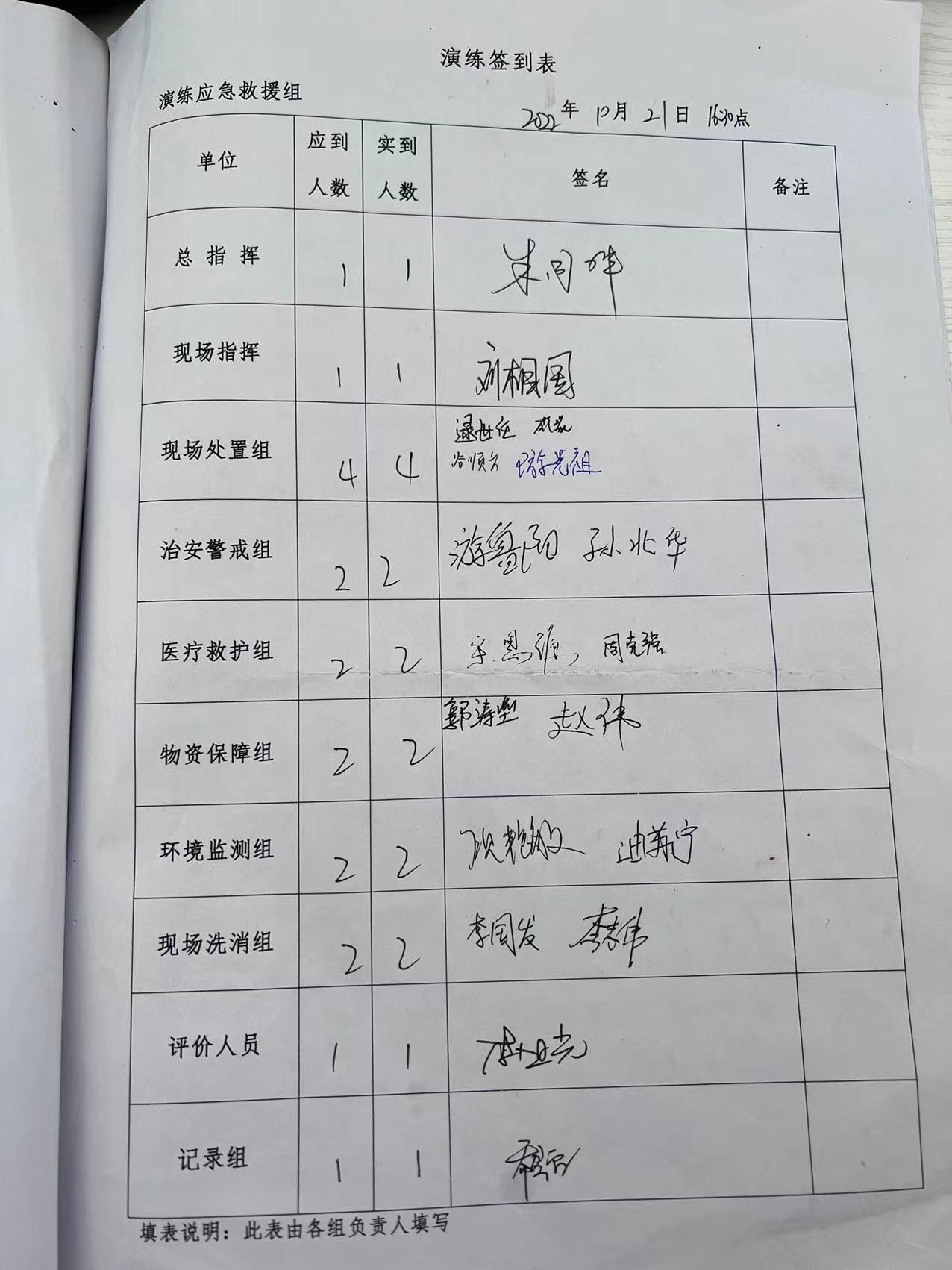 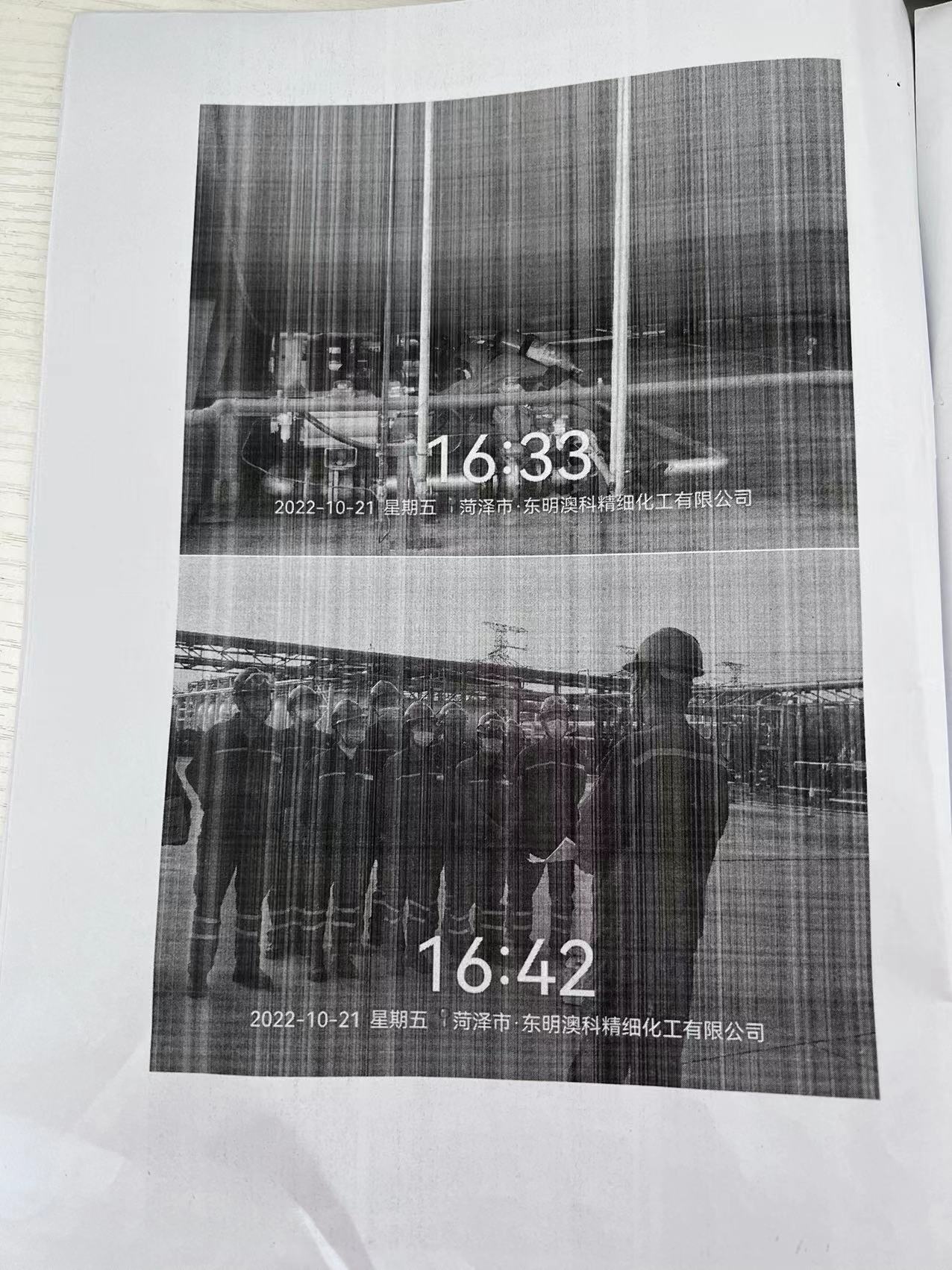 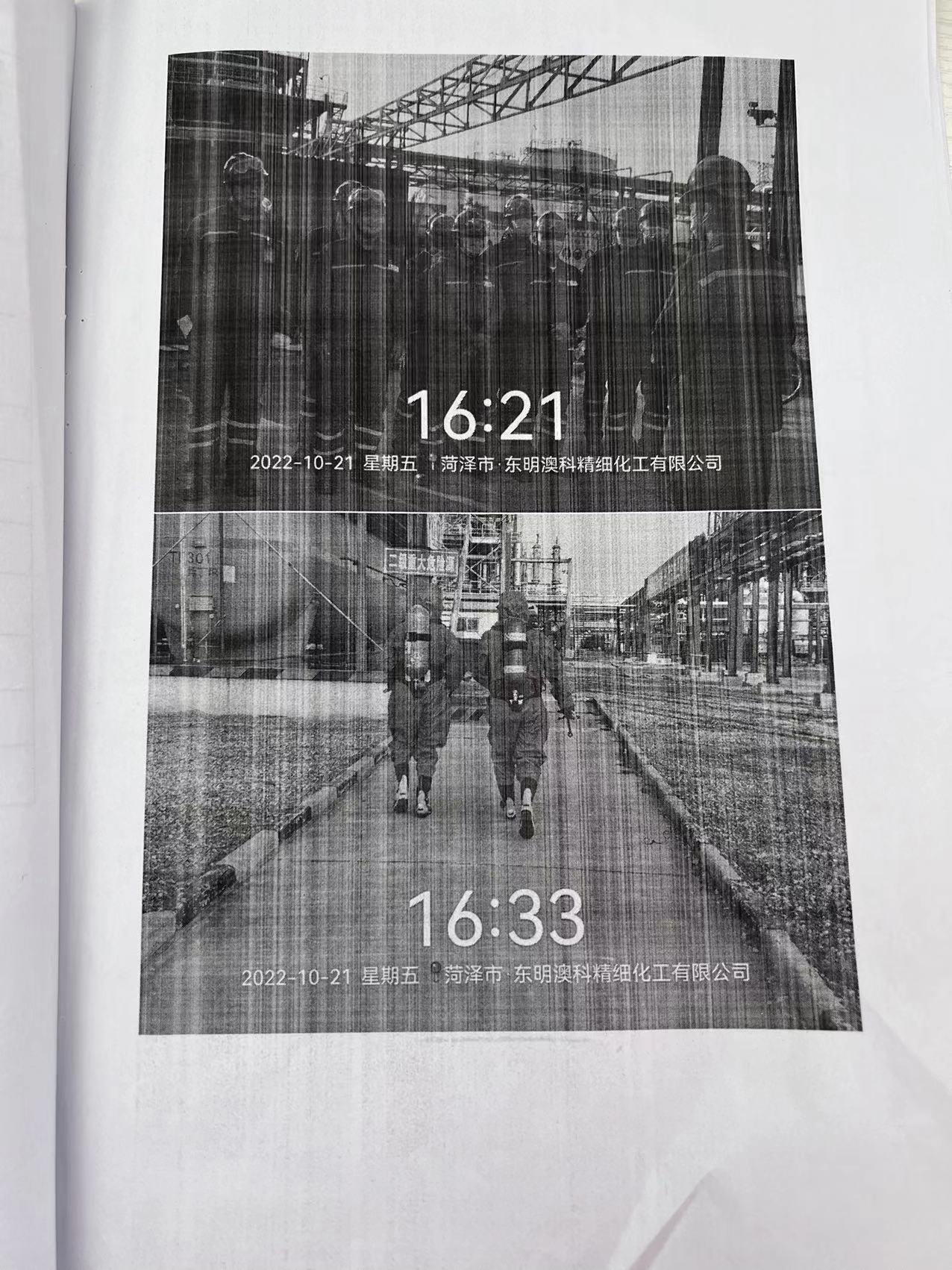 